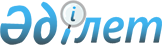 О ставках платы за пользование водными ресурсами поверхностных источников на 2016 год по Павлодарской областиРешение маслихата Павлодарской области от 3 февраля 2016 года № 428/48. Зарегистрировано Департаментом юстиции Павлодарской области 02 марта 2016 года № 4944      В соответствии со статьей 487 Кодекса Республики Казахстан "О налогах и других обязательных платежах в бюджет" (Налоговый кодекс) от 10 декабря 2008 года и подпункта 5) статьи 38 "Водного кодекса Республики Казахстан" от 9 июля 2003 года, пунктом 5 статьи 6 Закона Республики Казахстан "О местном государственном управлении и самоуправлении в Республике Казахстан" от 23 января 2001 года, приказом исполняющего обязанности Министра сельского хозяйства Республики Казахстан от 14 апреля 2009 года № 223 "Об утверждении методики расчета платы за пользование водными ресурсами поверхностных источников", Павлодарский областной маслихат РЕШИЛ:

      1. Утвердить прилагаемые ставки платы за пользование водными ресурсами поверхностных источников на 2016 год по Павлодарской области.

      2. Отменить решение областного маслихата (ХLVI сессия, Vсозыв) от 10 декабря 2015 года № 402/46 "О ставках платы за пользование водными ресурсами поверхностных источников на 2016 год по Павлодарской области".

      3. Контроль за выполнением данного решения возложить на постоянную комиссию областного маслихата по вопросам экологии и охраны окружающей среды.

      4. Настоящее решение вводится в действие по истечении десяти календарных дней после дня его первого официального опубликования.

 Ставки платы
за пользование водными ресурсами поверхностных
источников на 2016 год по Павлодарской области
					© 2012. РГП на ПХВ «Институт законодательства и правовой информации Республики Казахстан» Министерства юстиции Республики Казахстан
				
      Председатель сессии

Ж. Турлыбаев

      Секретарь

      областного маслихата

В. Берковский
Утверждены
решением областного маслихата
(ХLVIII cессия, V созыв)
от 3 февраля 2016 года № 428/48№ п/п

Виды специального водопользования

Единица измерения

Ставки

№ п/п

Виды специального водопользования

Единица измерения

тенге

1

2

3

4

1

Жилищно-эксплуатационные и коммунальные услуги

1000 кубических метров

104,98

2

Промышленность, включая теплоэнергетику (производственные нужды)

1000 кубических метров

603,26

3

Сельское хозяйство

1000 кубических метров

169,97

4

Прудовые хозяйства, осуществляющие забор воды из водных источников

1000 кубических метров

169,97

5

Водный транспорт

1000 тонна километр

23,33

